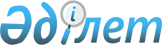 Об утверждении Порядка проведения раздельных сходов местного сообщества и определения количества представителей жителей Жанатоганского сельского округа Каркаралинского района Карагандинской области для участия в сходе местного сообществаРешение Каркаралинского районного маслихата Карагандинской области от 21 декабря 2022 года № VII-28/224
      В соответствии с пунктом 6 статьи 39-3 Закона Республики Казахстан "О местном государственном управлении и самоуправлении в Республике Казахстан" и постановлением Правительства Республики Казахстан от 18 октябрь 2013 года №1106 "Об утверждении типовых правил проведения раздельных сходов местного сообщества" районный маслихат РЕШИЛ:
      1. Утвердить Порядок проведения раздельных сходов местного сообщества Жанатоганского сельского округа Каркаралинского района Карагандинской области согласно приложению 1 к настоящему решению. 
      2. Утвердить количественный состав представителей жителей Жанатоганского сельского округа Каркаралинского района Карагандинской области для участия в сходе местного сообщества согласно приложению 2 к настоящему решению.
      3. Настоящее решение вводится в действие по истечении десяти календарных дней после дня его первого официального опубликования. Порядок проведения раздельных сходов местного сообщества на территории Жанатоганского сельского округа Каркаралинского района Карагандинской области Глава 1. Общие положения
      1. Порядок проведения раздельных сходов местного сообщества на территории Жанатоганского сельского округа Каркаралинского района Карагандинской области разработан в соответствии со статьей 39-3 Закона Республики Казахстан от 23 января 2001 года "О местном государственном управлении и самоуправлении в Республике Казахстан", а также типовыми правилами проведения раздельных сходов местного сообщества. № 1106 и устанавливает проведение раздельного схода местного сообщества жителей села Жанатоган, села Ежебай Жанатоганского сельского округа Каркаралинского района Карагандинской области (далее-Жанатоганский сельский округ).  Глава 2. Порядок проведения раздельных сходов местного сообщества
      3. Для проведения раздельного схода местного сообщества территория Жанатоганского сельского округа подразделяется на улицы.
      4. На раздельных сходах местного сообщества избираются представители улиц Жанатоганского сельского округа для участия в сходе местного сообщества в количестве не более трех человек с каждой улицы.
      5. Раздельный сход местного сообщества созывается и организуется акимом Жанатоганского сельского округа Каркаралинского района Карагандинской области (далее-аким Жанатоганского сельского округа). 
      6. О времени, месте созыва раздельных сходов местного сообщества и обсуждаемых вопросах население местного сообщества оповещается акимом Жанатоганского сельского округа не позднее чем за десять календарных дней до дня его проведения через средства массовой информации или иными не противоречащими закону способами через интернет- ресурсы, мобильные или домашние сети связи, мессенджеров мобильных приложений.
      7. Проведение раздельного схода местного сообщества в пределах мест их проживания организуется акимом Жанатоганского сельского округа.
      8. Перед открытием раздельного схода местного сообщества в соответствии с пунктом 1 статьи 39-3 Закона Республики Казахстан "О местном государственном управлении и самоуправлении в Республике Казахстан" проводится регистрация присутствующих жителей улицы на территории Жанатоганского сельского округа имеющих право в нем участвовать.
      Раздельный сход местного сообщества считается состоявшимся при участии не менее десяти процентов жителей (членов местного сообщества), улиц проживающих в Жанатоганском сельском округе и имеющих право в нем участвовать.
      Не имеют права участвовать в раздельном сходе местного сообщества несовершеннолетние лица, лица, признанные судом недееспособными, а также лица, содержащиеся в местах лишения свободы по приговору суда.
      9. Раздельный сход местного сообщества открывается акимом Жанатоганского сельского округа или уполномоченным им лицом. Председателем раздельного схода местного сообщества является аким Жанатоганского сельского округа или уполномоченное им лицо. Для оформления протокола раздельного схода местного сообщества открытым голосованием избирается секретарь.
      10. Кандидатуры представителей жителей улиц Жанатоганского сельского округа для участия в сходе местного сообщества выдвигаются участниками раздельного схода местного сообщества в соответствии с количественным составом, утвержденным Каркаралинским районным маслихатом Карагандинской области.
      11. Голосование проводится открытым способом персонально по каждой кандидатуре. Избранными считаются кандидаты, набравшие наибольшее количество голосов участников раздельного схода местного сообщества. 
      12. На раздельном сходе местного сообщества ведется протокол, который подписывается председателем и секретарем и передается в аппарат акима Жанатоганского сельского округа в течении двух рабочих дней после проведения собрания. 
      В протоколе раздельного схода местного сообщества указывается:
      1) дата и место проведения раздельного схода местного сообщества;
      2) общее число жителей, проживающих в пределах улицы и имеющих право участвовать в раздельном сходе местного сообщества;
      3) количество и список присутствующих с указанием фамилии, имени, отчества (при его наличии);
      4) фамилия, имя, отчество (при его наличии) председателя и секретаря раздельного схода местного сообщества;
      5) повестка дня, содержание выступлений и принятые решения Количественный состав представителей жителей улиц села Жанатоган, села Ежебай Жантоганского сельского округа Каркаралинского района Карагандинской области
					© 2012. РГП на ПХВ «Институт законодательства и правовой информации Республики Казахстан» Министерства юстиции Республики Казахстан
				
      Секретарь районного маслихата

С. Нуркенов
Приложение 1 к решению
Каркаралинского районного маслихата
от 21 декабря 2022 года
№ VII - 28/224Приложение 2 к решению
Каркаралинского районного маслихата
от 21 декабря 2022 года
№ VII - 28/224
№
Наименование улицы села Жантоган, села Ежебай
Количество представителей улицы
Село Жанатоган
1
Улица Ұшқын
3
2
Улица Бейбітшілік
2
3
Улица Жаңа қоныс
3
4
Село Ежебай,улица Ежебай 
1
Итого
9